Role Specification Committee Members Must:Understand and identify with the aims and ethos of this organisation.Be committed to the safety and care of children.Be committed to their own growth and development as a Team Member, and subsequently undertake required training.Have a current Blue CardUndertake Child Safety TrainingUphold and support our Christian Ethos.Have a understanding of the QCSA By-LawsGeneral Responsibilities:To adhere to the ethos of this organisation as set out in our policies.To willingly adhere to the appointment process for becoming a Team Member.To read, understand and agree to abide by the guidelines in the safe ministry checkTo undertake training where appropriate.To ensure the protection of program participants, and of our organisation, by following procedures put in place.To work as part of a team of committed people for the purpose of the program.To fulfil specific roles and tasks given by the Executive committee to the best of your ability.To ensure that high standards are kept within the program (safety, hygiene, care of equipment, conduct of leaders)To be accountable to Executive committee.To attend committee meeting.Specific Responsibilities – Can be one of:Grounds Person- Liaise with QCSA beginning of season. Ensure fields are suitable for training and games. Weather decisions. Opening Gates, Arrange Line Marking, Arranging Setting up nets etcWest Zone Rep - Responsible for attending WestZone meetings (less than monthly) as a Whitehill FC representativeDiscipline Officer - Attending Discipline Hearings when necessary to support Whitehill FC players. Contacting players when Cards have been issued.Grants Officer - Notifying Executive of available grants. Applying for applicable grantsFundraising / Sponsorship Officer - Exploring Fundraising opportunities. Coordinating Whitehill FC to get involved in fundraising activities. Seeking sponsorship for the Whitehill FC. Coordinating sponsorship drivesResults Officer - Call Coaches/Managers on Saturday night. Ensure all results are uploaded successfully. Communicate Results via FB/to Social Media CoordinatorCanteen Convenor - Manage the Canteen. Coordinate volunteers to assist with this task2 * Player Representatives (Junior and Senior) - Player representative to the Whitehill FC committee member meetings. Provides a players view of how they think the club is going and any improvements that can be made.Junior Referees Coordinator - Responsible for ensuring u6/7/8 games have a referee and provide training for new referee’sElection of Committee Member:The Committee Member shall be elected at the Annual General Meeting in each year and who shall hold office until:* The conclusion of the next succeeding Annual General Meeting or;* Advising the Whitehill FC Executive Committee of prior resignation.Resignation:The Committee Member may resign from the Whitehill Football at any time upon:* Giving one (1) months' notice in writing to the Secretary; and* The resignation being accepted by the Whitehill Football ExecutiveEstimated Time Commitment:Time commitment would be approx. 2-3 hours per week January to December. Plus 1 committee meeting every 3 months.Appointment:A Team Member is appointed to a program under this organisation’s Appointment Policy.  The Team Member is responsible to the Executive Committee (and ultimately to this organisation).Whitehill FC Roles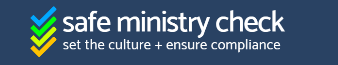 Committee Member Role Statement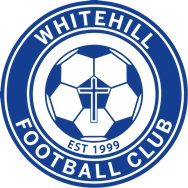 Volunteer PositionVolunteer NameExecutive RoleCommittee Member RoleTasksPresidentYesAs per President Role StatementSecretaryYesAs per Secretary Role StatementTreasurerYesAs per Treasurer Role StatementDirectorYesAs per Director Role StatementGrounds PersonYesAs per Committee Role StatementWest Zone Rep YesAs per Committee Role StatementDiscipline Officer YesAs per Committee Role StatementGrants Officer YesAs per Committee Role StatementFundraising / Sponsorship Officer YesAs per Committee Role StatementResults Officer YesAs per Committee Role StatementMerchandise Officer As per Treasurer Role StatementYesTaking and placing orders. Delivering orders and receiving paymentsCanteen Convenor YesAs per Committee Role StatementInsurance Claim OfficerPart of the Secretary RoleAs per Secretary Role StatementSocial Media CoordinatorPart of the Secretary RoleAs per Secretary Role StatementNewsletter/Communications Part of the Secretary RoleAs per Secretary Role StatementFundraising / SponsorshipYesAs per Committee Role StatementGrants Officer YesAs per Committee Role StatementPlayer Representatives - (Junior and Senior)YesAs per Committee Role StatementVolunteer SupportAs per President Role StatementOversight and pastoral support of all volunteers, as listed here, also coaches and managersRisk/Compliance OfficerAs per Director Role StatementEnsure Whitehill FC is compliant with relevant legislation. - keeping in partnership with Secretary. Junior Referees CoordinatorYesAs per Committee Role Statement